MATERIAL GRÁFICO – 07-08-2022 Cards: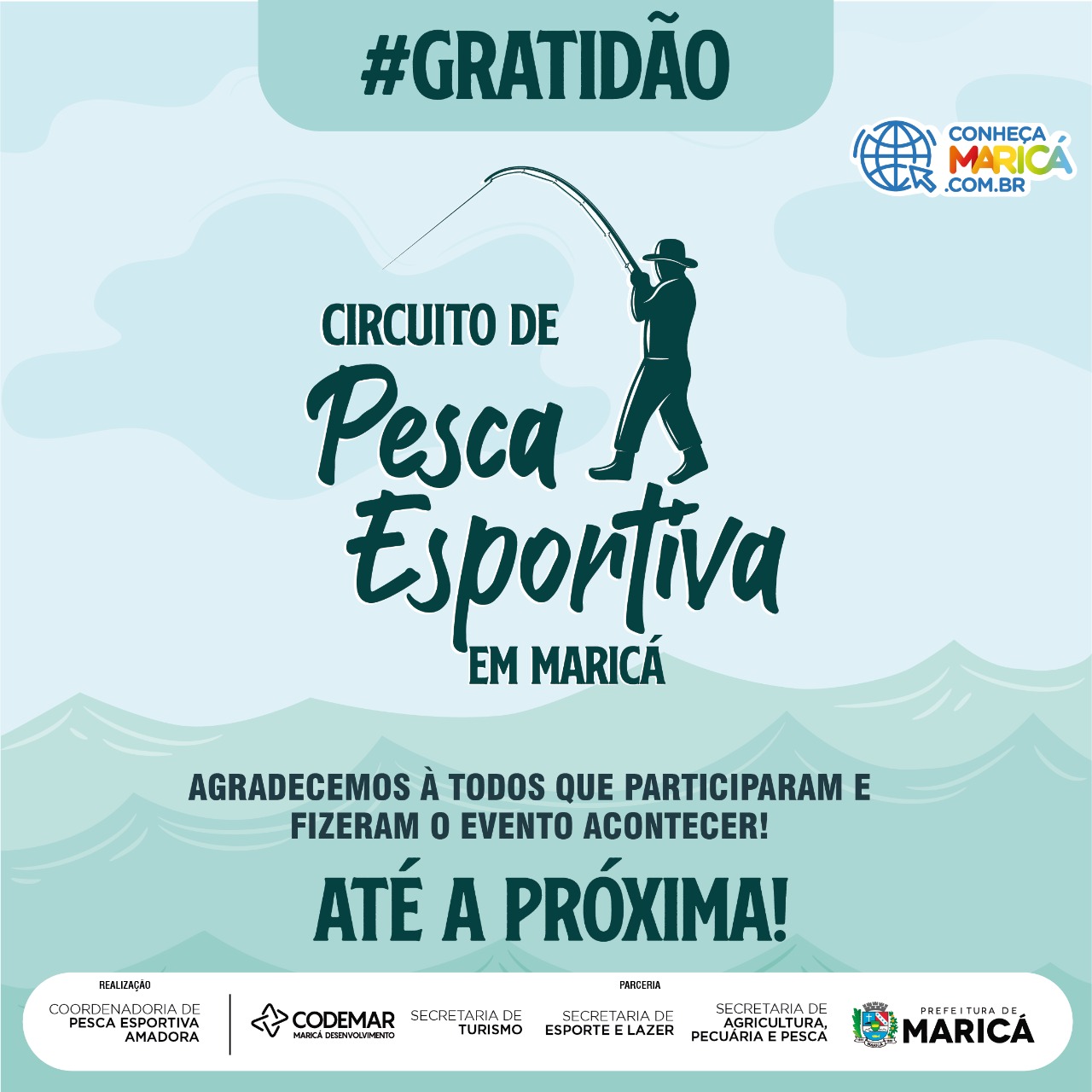 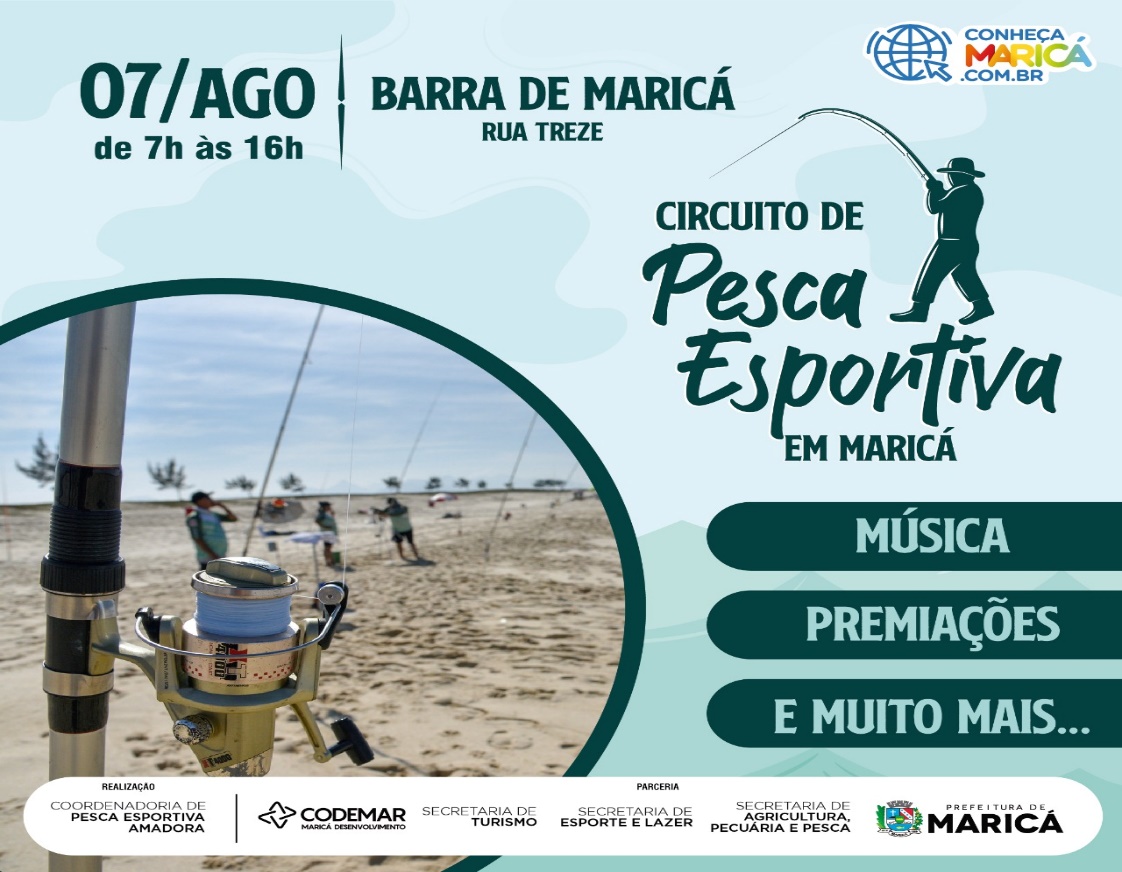 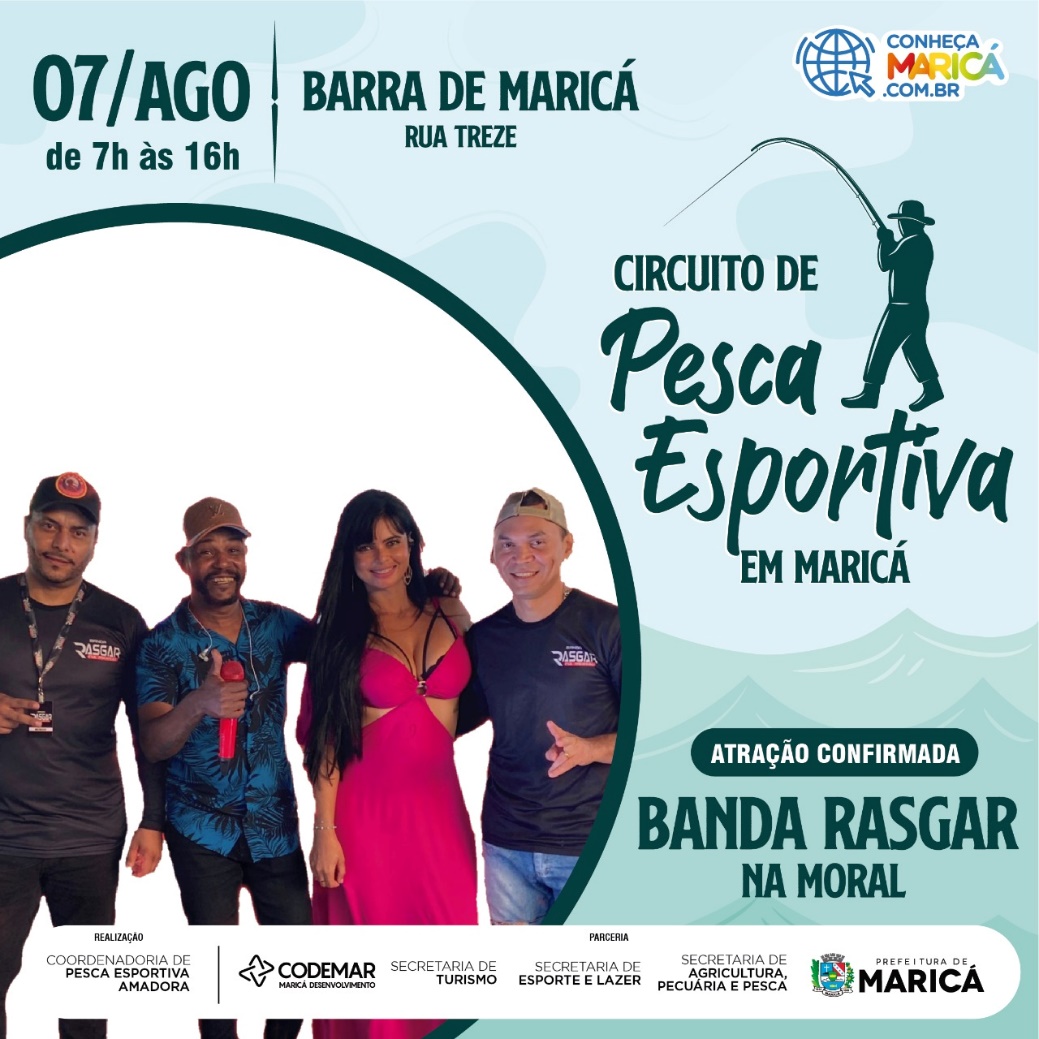 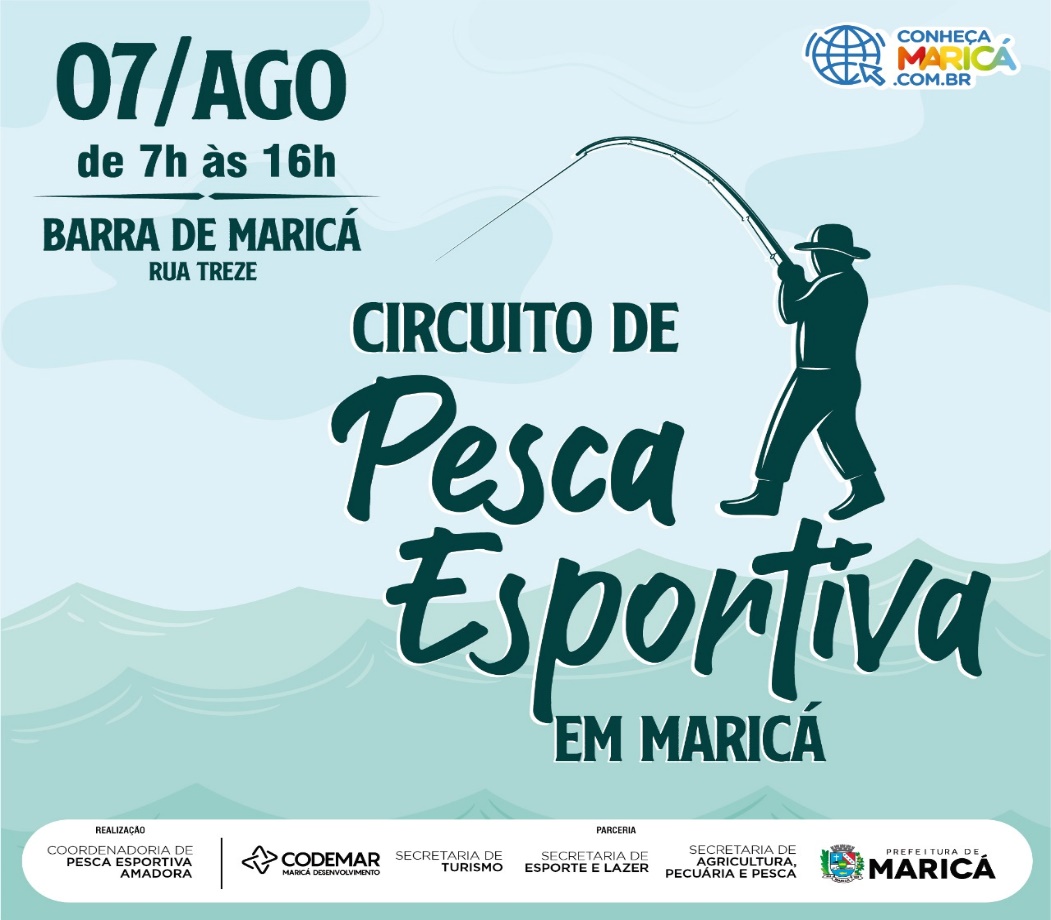 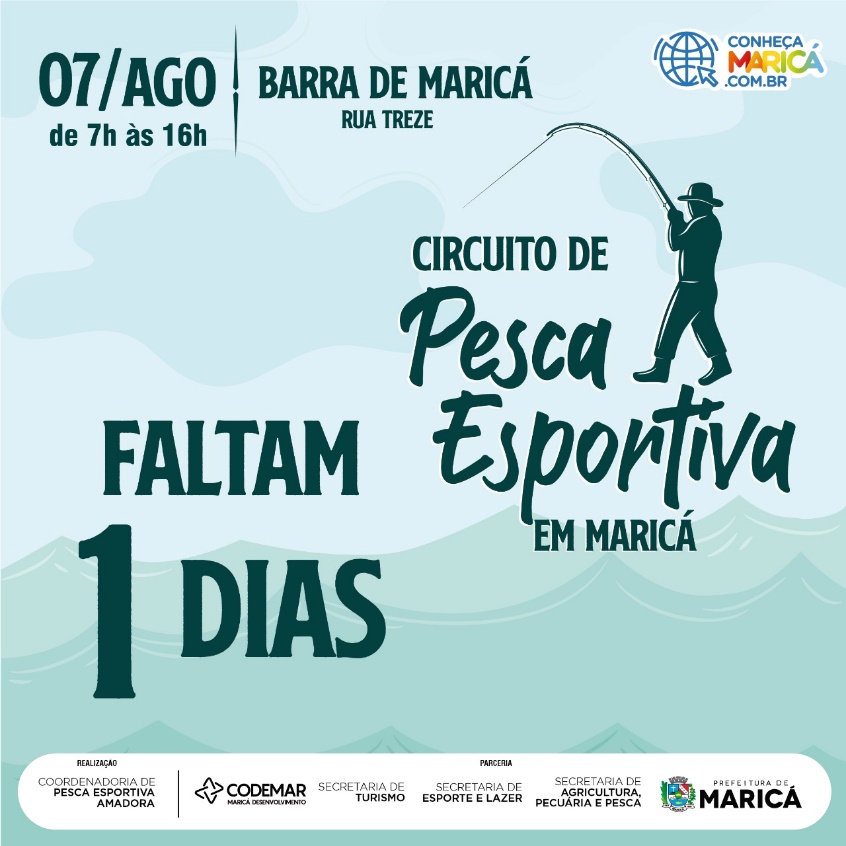 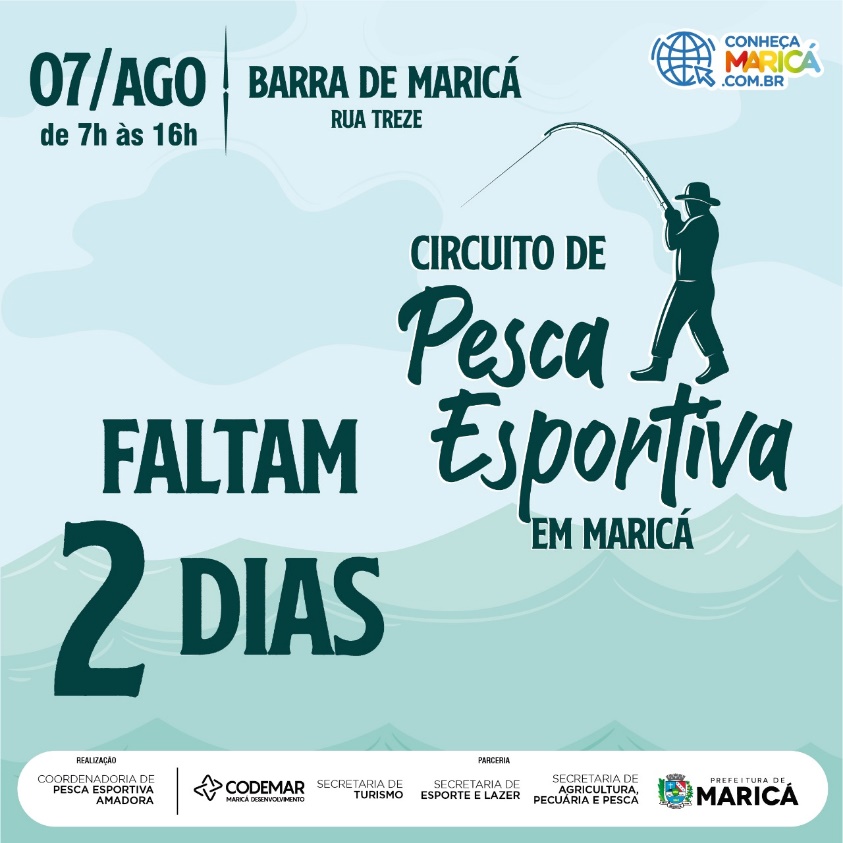 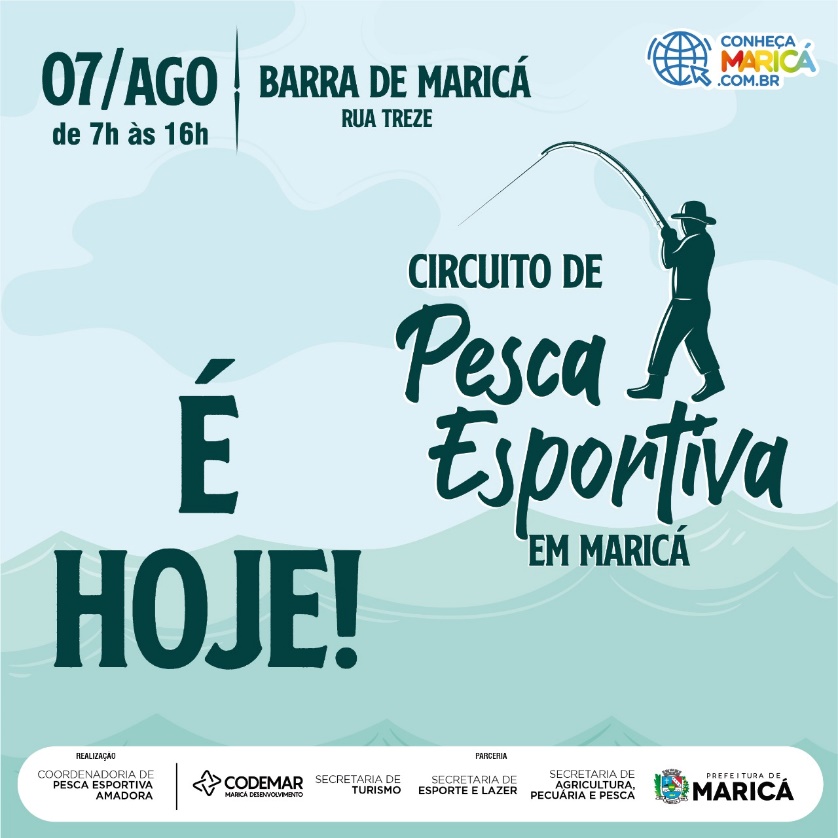 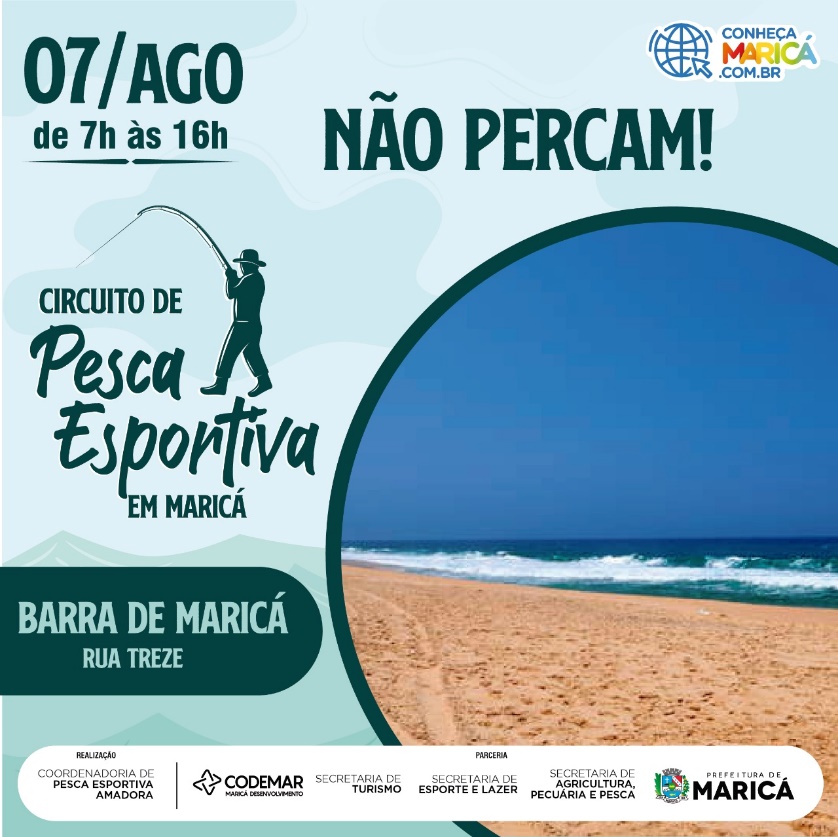 